	Sopimus lapsen hoitopaikan käytöstä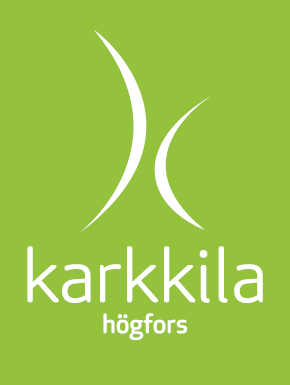 Hoitoaika varataan koko toimintakaudeksi 1.8 – 31.7. Kesken vuoden tuntirajoja voidaan tarkistaavain perhe-, työ tai opintotilanteiden muuttuessa.Varatun tuntimäärän ylittyessä peritään ylityskuukaudelta automaattisesti todellisen käytetyn tuntiportaan mukainen maksu.Varatun tuntimäärän ylittyessä kahden peräkkäisen kuukauden ajan, siirtyy lapsi pysyvästi korkeimman hoitoajan mukaiselle maksuportaalle.Käyttämättä jääneitä tunteja ei hyvitetä.Huoltajien tulee ilmoittaa lapselle kullekin viikolle varatut varhaiskasvatuksen päivät ja hoitoajat viimeistään edellisen viikon maanantaina hoitopaikkaan. Tämän jälkeen tietoja ei voi enää muuttaa,vaan varattu käyttämätönkin päivä kuluttaa kuukauden hoitotunteja todellisen käytetyn hoitoajan mukaisesti.Lapsi voi käyttää varhaiskasvatuspaikkaa myös ennalta ilmoitettuna vapaapäivänä, mikäli henkilökuntaa on paikalla riittävästi eikä kasvattajien ja lasten välinen suhdeluku ylity. Ennalta ilmoitettuna vapaapäivänä käytetty hoitoaika kuluttaa kuukauden hoitotunteja todellisen käytetyn hoitoajan maukaisesti.Huoltajien tulee ilmoittaa supistetun toiminnan ajaksi (koulujen loma-ajat) varattu hoitoaika noin kuukautta aikaisemmin.Maksukäytäntö varhaiskasvatuksessa kesäkuukausien aikanaMaksua ei peritä kesäkuulta, mikäli 1.5. mennessä on ilmoitettu, että lapsi on poissa kaikki kesä- ja heinäkuun toimintapäivät eikä paikkaa tosiasiallisesti käytetä.Maksua ei peritä kesäkuulta, heinäkuulta eikä elokuulta mikäli 1.5. mennessä on ilmoitettu, että lapsi on poissa kaikki kesä-, heinä- ja elokuun toimintapäivät eikä paikkaa tosiasiallisesti käytetä.Mikäli lapsen huoltajat varaavat lapselle varhaiskasvatuspaikan loman ajaksi (1.6 - 31.8),voidaan peruuttamatta jätetystä varhaiskasvatuspaikasta periä puolet hoitomaksusta taivähintään puolet 27 euroa/kk:ssa perittävästä maksusta.Maksuttomaan esiopetukseen osallistuminen ei poista oikeutta maksuhyvitykseen päivähoidon osalta.Varuksen mukainen hoitomaksu tulee voimaan ___________________alkaen.Tämä sopimus on tehty samansisältöisenä kummallekin osapuolelle.Päivämäärä_________________________________________________________		________________________________________Huoltajan allekirjoitus			Varhaiskasvatusyksikönjohtajan allekirjoitusLapsen nimiSyntymäaikaHoitopaikkaVarausVarattu hoitoaika h/kkKeskimäärin h/pv% kokopäivähoidon kk-maksusta8445085-126660126-147770147-168880168-188990189-yli 9100